۲۲۳ - الحمد للّه اين موطن مقدّس رحمن بنفحات قدس معطّر…حضرت عبدالبهاءاصلی فارسی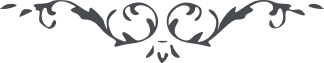 ۲۲۳ - الحمد للّه اين موطن مقدّس رحمن بنفحات قدس معطّر است الحمد للّه اين موطن مقدّس رحمن بنفحات قدس معطّر است و اسرار الهيّه بوسائط رحمانيّه منتشر يعنی امر اللّه رو بعلوّ است و مجلس شور در نهايت الفت و محبّت تأسيس شده. لهذا اين عبد آن مجلس را محفل روحانی ناميد تا مورد سنوح رحمانی گردد و جميع متّحد و متّفق در تأسيس کمالات روحانيّه در حقائق انسانيّه بکوشند و از خدا بخواهند که مظهر هدايت کبری گردند و سبب مرور نفحات قدس در آفاق. ای ياران عبدالبهاء قسم بجمال قدم چنان تأييدی در ملکوت وجود مقدّر که بتصوّر نيايد جنود تأييد و الهام در ملکوت ابهی  مجنّدند و منتظر جولان نفسی در ميدان عرفان تا آن جيوش و جنود فوراً نصرت و تأييد نمايند. و اليوم هر چه بنشينيم و بينديشيم کلّ بی‌ثمر و اثر است و عاقبت سبب اسف و حسرت مگر آنکه در سبيل آن دلبر مهربان جانفشانی نمائيم و بنشر آيات تقديس پردازيم و نفوس را بهدايت کبری دلالت نمائيم و علم موهبت عظمی برافرازيم از ما سوی اللّه منقطع گرديم و با قلبی منجذب جميع اهل ارض را مشتعل و متذکّر نمائيم اينست صفت ثابتين و اينست سمت راسخين و اينست رحمةً للعالمين. 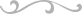 